Správa účelových zařízení, příspěvková organizace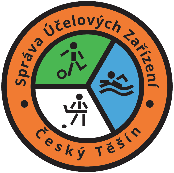 Svojsíkova 833, 737 01  Český TěšínIČ: 75107040, DIČ: CZ75107040Bankovní spojení: 1735168319/0800UMĚLKY s.r.o.Fučíkova 909/19Brno 628 00IČ: 04776763V Českém Těšíně dne 3. 5. 2022Věc:       ObjednávkaDobrý den, objednáváme u Vás „Dodání křemičitého písku určeného pro plážové sporty – certifikovaného, doporučeného FIVB, pro akci Plaža Open 2022“, v množství 180 tun, včetně dopravy na ul. Náměstí ČSA v Českém Těšíně, dne 29.6.2022, dle Vaší cenové nabídky ze dne 29.3.2022.   Termín provedení : 29.3.2022                                                                                               Děkuji a jsem s pozdravem.xxxxxxxxxxxxxxxxxxxředitel SÚZ, p.o. Kontaktní osoba:	xxxxxxxxxxxxxxxxxxxxxxxxxxxxxFakturační e-mail:	xxxxxxxxx@suzct.cz